ÞORRAÞRÆLLNú er frost á Fróni,frýs í æðum blóð,kveður kuldaljóðKári í jötunmóð.Yfir laxalóniliggur klakaþil,hlær við hríðarbylhamragil. Marar báran blábrotnar þung og háunnar steinum á,yggld og grett á brá.Yfir aflatjóniæðrast skipstjórinn,harmar hlutinn sinnhásetinn. FROST ER ÚTI FUGLINN MINNFrost er úti fuglinn minn,ég finn hvað þér er kalt.Nærðu engu í nefið þitt.Því nú er frosið allt?En ef þú bíður augnablikég ætla að flýta mér,að biðja hana mömmu mína um mylsnu handa þér.KRUMMI SVAF Í KLETTAGJÁKrummi svaf í klettagjákaldri vetrarnóttu á,:/: Verður margt að meini, :/:fyrr en dagur fagur rannfreðið nefið dregur hann:/: Undan stórum steini :/:Allt er frosið úti gorekkert fæst við ströndu mor:/: svengd er metti mína, :/:ef að húsum heim ég ferheimafrakkur bannar mér:/: seppi úr sorpi að tína. :/:Á sér krummi ýfði stél,einnig brýndi gogginn vel:/: flaug úr fjallagjótum, :/:lítur yfir byggð og bú,á bæjum fyrr en vakna hjú,:/: veifar vængjum skjótum. :/:Sálaður á síðu lásauður feitur garði hjá:/: fyrrum frár á velli, :/:krunk, krunk, nafnar, komið hérkrunk, krunk því oss búin er:/: krás á köldu svelli. :/:NÚ ER ÚTI NORÐANVINDURNú er úti norðanvindur                  nú er hvítur EsjutindurEf ég ætti úti kindurmundi ég setja þær allar innelsku besti vinur minn Úmbarassa úmbarassaúmbarassa saÚmbarassa úmbarassaúmbarassa sa  x2Uppi er runninn öskudagurákaflega skír og fagur.Einn með poka ekki ragurúti vappar heims um bólGóðann daginn, Gleðileg jól úmbarassa.......KÁTIR VORU KARLARKátir voru karlará kútter Haralditil fiskiveiða fórufrá Akranesi.Og allir komu þeir afturog enginn þeirra dó.Af ánægju út að eyrumhver einasta kerling hló.  Hún hlóÓ, HANGIKJÖT : sem sungið er eftir sömu laglínu og "A-ramsa-sa". Ó, hangikjöt, ó, hangikjöt,og rófustappa, grænar baunir, súrhvalur!Ó hangikjöt, ó, hangikjöt,og sviðasulta, hrútspungar og harðfiskur! Og hákarl, og flatbrauð!Mér finnst svo gott að borða allan þennan mat!Og hákarl, og flatbrauð!Mér finnst svo gott að borða allan þennan mat!KOKKURINNKokkurinn við kabyssuna stóð fallera,kolamola oní hana tróð fallera.Kámugur um kjaftinn bæði og trýn fallera,kann hann ekki að skammast sín það svín fallera.SÚRSAÐIR PUNGAR (við laglínuna "Allur matur á að fara"). Súrsaðir pungar, svið og læri,skyrhákarl og vökvinn tæri.Et og drekk, et og drekkaf andans list og eftir smekk.Á ÞORRABLÓTI ER GLEÐI OG GAMAN  breyting á jólalagi í þorralag: Á þorrablóti er gleði og gaman þei, þei, þó.Þá syngja allir krakkarnir og borða þorramat,þá mun ríkja gleði og gaman, allir hlæja og syngja saman, þei, þei, þó. KRUMMI KRUNKAR ÚTIKrummi krunkar úti, kallar á nafna sinn. Ég fann höfuð af hrúti hrygg og gæruskinn. ;Komdu nú og kroppaðu með mér ;krummi nafni minnMINNI KARLATáp og fjör og frískir mennfinnast hér á landi enn,þéttir á velli og þéttir í lund,þrautgóðir á raunastund.Djúp og blá blíðum hjábrosa drósum hvarmaljós.Norðurstranda stuðlabergstendur enn á gömlum merg.Lag: Sænskt þjóðlagTexti: Grímur ThomsenMINNI KVENNAFósturlandsins freyja,fagra Vanadís,móðir, kona, meyja,meðtak lof   og prís!Blessað sé þitt blíðabros og gullin tár.Þú ert lands og lýðaljós í þúsund ár.Texti: Matthías Jochumsson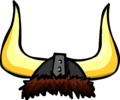 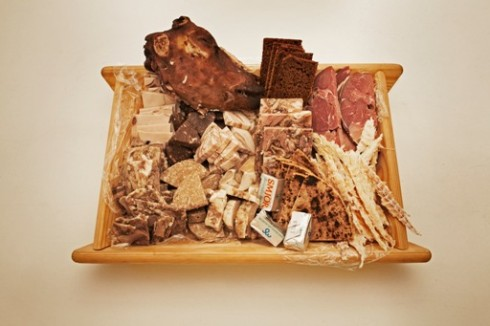 